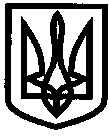 УКРАЇНАУПРАВЛІННЯ ОСВІТИІЗЮМСЬКОЇ МІСЬКОЇ РАДИХАРКІВСЬКОЇ ОБЛАСТІНАКАЗ18.10. 2017											№ 501На виконання наказу Міністерства освіти і науки України від 28.09.2017 № 1324 стосовно затвердження Плану заходів щодо посилення протипожежного та техногенного захисту об’єктів управління освіти Ізюмської міської ради Харківської області та з метою збереження життя та здоров'я учасників навчально-виховного процесуНАКАЗУЮ:1. Керівникам навчальних закладів та структурних підрозділів управління освіти Ізюмської міської ради Харківської області:1.1. Провести додаткові протипожежні інструктажі з учасниками навчально-виховного процесу з питань:- порядку куріння та користування відкритим вогнем;- користування електропобутовими приладами;- зачинення приміщень після роботи;- евакуації на випадок пожежі;- надання першої допомоги при переломах, струсах, запамороченнях, опіках, обмороженнях.Термін виконання: жовтень-листопад 2017 року.1.2. В приміщеннях необладнаних пожежною сигналізацією заборонити експлуатацію несправних електроприладів та саморобних нагрівальних приладів.Термін виконання: до 20.10.20172. Контроль за виконанням даного наказу залишаю за собою.Заступник начальника управління освіти		         О.В. БезкоровайнийОлемськийРєпінаЗ наказом ознайомлені:_______________Мартиновв В.О._______________Васько Н.О._______________Чуркіна В.В._______________Олемський М.В.Про впровадження додаткових заходів з посилення контролю за організацією  пожежної та техногенної безпеки в осінньо-зимовий період 2017/2018 навчального року